（別記４）サポート体制構築事業第１　事業の趣旨農業従事者が減少する中、新規就農者を育成・確保するためには、地域の関係機関が連携して、農業への人材の呼び込みから、就農相談、研修、就農後の定着までの各段階において、新規就農者及び就農希望者をサポートする体制を構築することが重要である。このため、地域における社会人向けの農業研修の実施、就農相談体制の整備、先輩農業者等による新規就農者への技術面等のサポート、就農希望者を対象とした実践的な研修農場の整備を支援する。第２　事業の種類１　就農相談体制の整備２　先輩農業者等による技術面等のサポート３　研修農場の整備４　社会人向けの農業研修の実施第３　事業の仕組み　１　国は、全国農業委員会ネットワーク機構に対し、補助金を交付する。　２　全国農業委員会ネットワーク機構は、都道府県に対し、補助金を交付する。　３　都道府県は、第４に掲げる取組主体に対し、補助金を交付する。第４　取組主体　　　取組主体は、以下の１から３までに掲げる団体等とする。　１　市町村　２　協議会等（地方公共団体、農業関係団体、農業経営者、農業教育機関、農業や教育に関する専門家等により構成され、協議会等の運営及び意思決定の方法、事務・会計処理の方法及びその責任者、財産管理の方法、内部監査の方法等を明確にした規約が定められているもの）　３　民間団体（農業協同組合、公益社団法人、公益財団法人、一般社団法人、一般財団法人、特定非営利活動法人、会社法人等）第５　事業の要件　１　市町村、農業委員会、農地中間管理機構その他の関係機関や農業者等を含めた新規就農者のサポート体制（以下「新規就農者サポート体制」という。）が構築されていること。なお、新規就農者サポート体制には、技術・営農指導、農地確保、資金相談、生活に係る分野の担当機関を必須の構成員とする。　２　第４の１の市町村以外が取組主体になる場合は、当該市町村と十分な連携が行われていること。　３　サポート体制計画（別紙様式第１号）が策定されていること。また、当該計画を確実に実施すること。ただし、別記２の第７の２の（11）の地域サポート計画をサポート体制計画に代えることができる。第６　事業の補助対象経費等　１　第２の１から４までの取組に係る補助対象経費、補助率及び補助金の上限については、別表１のとおりとする。第７　事業の内容１　就農相談体制の整備事業内容は以下の（１）から（10）までの取組とし、（１）から（５）までの取組は必ず行うものとする。（１）就農相談員の設置及び相談対応市町村等における就農相談体制を整備するため、就農相談、就農準備段階から定着までの間に、就農希望者及び新規就農者からの相談に対応する就農相談員を設置する。就農相談員は、農業経営、資金調達から生活面まで幅広く新規就農に係る課題全般（２の（１）のウに掲げる取組を除く。）に一元的に対応できる者とし、新規就農者サポート体制の構成員等と連携して、就農希望者及び新規就農者からの相談に対応する。（２）新規就農サポート会議の開催新規就農者サポート体制の構成員をメンバーとする新規就農サポート会議を定期的に開催し、就農希望者及び新規就農者に関する情報共有、サポート方針の検討等を行う。（３）就農準備のサポートア　農地のあっせん・確保（ア）　農業委員会サポートシステム（農地集積・集約化等対策事業実施要綱（平成26年２月６日付け25経営第3139号農林水産事務次官依命通知。以下「農地集積・集約化等実施要綱」という。）第３の３の(５)のシステムをいう。）を閲覧し、就農希望者の農地の取得状況を把握するとともに、農地相談員（農地集積・集約化等実施要綱別記１の第３の２の（１）の農地相談員をいう。）との連携及び必要に応じた関係者との調整等により、就農希望者の営農に必要な農地のあっせん・確保をサポートする。また、就農希望者が農地を確保した場合は、就農相談等全国データベース（新規就農者確保緊急対策実施要綱（令和３年12月20日付け３経営第1996号農林水産事務次官依命通知）別記４の第４の２の（１）のデータベースをいう。以下「全国データベース」という。）へ必要な情報を登録する。なお、農業委員会サポートシステムによる就農希望者の農地の取得状況の把握が難しい場合は、新規就農者サポート体制の構成員や農業委員会、農地中間管理機構と連携し、農地のあっせん・確保をサポートする。（イ）　新規就農者と離農者とのマッチング等を行う。イ　農業機械等のあっせん・確保新規就農者サポート体制の構成員等と連携し、新規就農者の営農に必要な農業機械等のあっせん・確保をサポートする。また、新規就農者と離農者とのマッチング等を行う。ウ　就農計画の作成青年等就農計画の作成についての指導・助言を行う。エ　生活面のサポート新規就農者サポート体制の構成員等と連携し、新規就農者が地域に定着するために必要な研修中の滞在施設・就農後の住宅及び保育施設のあっせん等の生活面でのサポートを行う。（４）市町村就農相談カルテの記録別紙様式第10号により市町村から全国データベースの利用権限の委任を受けて、同データベースを活用し、以下の取組を行う。　　なお、就農相談員が市町村の職員である場合は、委任の必要はない。ア　就農相談員は、就農相談を行った相談者への対応状況等について原則、全国データベースに市町村就農相談カルテ（別紙参考様式１。法人の参入相談の場合は、参入相談カルテ（別紙参考様式２）とする。以下同じ。）として記録し、適切に管理する。イ　別記６の第３の２の（２）の全国新規就農相談センター(以下「全国センター」という。)及び都道府県（基盤強化法第11条の11に規定する農業経営・就農支援センターを含む。）から就農希望者の相談の引継ぎを受けた場合は、当該引継ぎの内容を含めて市町村就農相談カルテを作成し、引き続き相談の対応を記録する。　ウ　イで引継ぎのあった就農希望者が、取組主体の管轄する地域での就農を断念し、新たな就農候補地を探すこと等となった場合は、本人の要望を確認した上で、全国センター又は都道府県に相談を引継ぐ。この場合、市町村就農相談カルテの情報も全国センター又は都道府県に引継ぐ。エ　就農後おおむね５年を過ぎた就農者について、専門家による経営改善に係る支援が必要と判断した場合は、本人の希望を確認の上、経営・就農支援体制整備推進事業実施要綱別記１の第２の重点支援対象候補者として、基盤強化法第11条の11に規定する農業経営・就農支援センターに推薦できる。オ　エで推薦した者が、経営・就農支援体制整備推進事業実施要綱別記１の第２の５の（１）のアの（ア）により重点支援対象候補者に選定された場合は、就農相談カルテの必要な情報を要綱別記１の第３の５の（１）のアの（ウ）の経営相談カルテへ引継ぐことができる。（５）情報の収集及び発信  サポート体制計画並びに地域の新規就農支援及び生活支援に係る情報を収集し、別記６の第３の２の（１）のオの新規就農支援ポータルサイト（以下「ポータルサイト」という。）及び全国データベースへ登録し、情報発信を行う。（６）受入プログラムの作成新規就農者サポート体制の構成員等と連携し、地域における新規就農の実態及び受入農家、研修施設等の地域資源に関する調査を行い、就農希望者を就農・定着に導く受入プログラムを作成する。ただし、受入プログラムが既にある場合はこの限りではない。また、就農希望者、新規就農者が互いに情報交換ができる交流会やネットワーク作りの場の提供を行う。（７）研修プログラムの作成新規就農者サポート体制の構成員等と連携し、農業技術・経営に関する座学及び実践研修の研修プログラムを作成する。ただし、研修プログラムが既にある場合はこの限りではない。（８）農業就業体験及び現地見学会の開催就農希望者と受入農家等及び受入地域とのミスマッチを防ぐため、新規就農者サポート体制の構成員等と連携し、受入農家等における農業就業体験、現地見学会、地域の若手農業者との交流会等を開催する。（９）就農後のスキルアップのサポート新規就農者サポート体制の構成員等と連携し、指導農業士等による指導、先進地視察、研修への参加等による新規就農者の農業技術、農業経営等に関するスキルアップをサポートする。　　　（10）その他留意事項　　   　取組に当たっては、全国センター、農業委員会サポートシステム管理事業（農地集積・集約化等実施要綱第３の３の(５)に規定する事業をいう。）の取組主体及び都道府県と連携して就農相談を行うこと。２　先輩農業者等による技術面等のサポート事業内容は以下の（１）及び（２）の取組とし、（１）の取組は必ず行うものとする。（１）先輩農業者等による技術・販路等の指導ア　取組主体は、新規就農者の早期の経営安定と定着を図るため、新規就農者に対し、技術・販路等の指導を行う先輩農業者等（以下「就農支援員」という。）の選定を行う。なお、就農支援員は、以下の（ア）から（ウ）までに掲げる要件を全て満たすこと。　　（ア）　新規就農者サポート体制の構成員であること。（イ）　新規就農者に対して農業技術、経営管理、販路等の指導を行うことのできる、十分な能力を有していると認められること。（ウ）　サポートする新規就農者との関係が３親等以内でないこと。イ　取組主体は、事業実施計画において、就農支援員の技術・販路等の指導・助言に関する活動計画を策定すること。また、取組主体は、地域内の新規就農者の動向を把握し、必要に応じて就農支援員とのマッチングを行うこと。ウ　就農支援員は、取組主体が作成する別紙様式第２号の事業実施計画に基づき、新規就農者に対し、栽培技術、経営に関する相談や販路に関する相談等、新規就農者の経営確立に向けた取組を行うこととする。エ　就農支援員は、取組の結果について別紙様式第２号別添２の取組記録簿を作成し、指導を受けた新規就農者が署名した上で、取組主体に提出する。オ　就農支援員から指導を受けた新規就農者は、就農支援員の指導内容・手法について、別紙様式第２号別添３の報告書を作成し、取組主体に提出する。また、必要に応じて、新規就農者サポート体制において、当該報告書を共有する。カ　本事業により選定した就農支援員の情報については、別紙様式第11号により適切に取り扱うよう留意すること。また、個人情報の管理については、漏えい、滅失又はき損の防止その他の個人情報の安全管理のために必要かつ適切な措置を講じること。（２）新規就農者向け研修会・講習会の開催取組主体は、新規就農者に向けて研修会・講習会等を開催する。研修会・講習会等の内容は、栽培技術、経営、販路確保等、新規就農者の早期の経営確立及び経営発展に資するものとする。　３　研修農場の整備就農希望者が実践的な研修を行う研修農場を整備する。（１）研修農場の要件　　 研修農場は、以下に掲げる要件を全て満たすこと。　　　ア　定款、設置要領等を作成していること。　　　イ　研修計画を定めていること。ウ　研修期間は１年以上とし、年間概ね1,200時間以上とすること。エ　研修時間のうち、実習に充てる時間が70％を下回らないこと。オ　就農希望者に、就農に必要な技術や知識を習得させるため、研修は、以下の（ア）から（ウ）までに掲げる内容を含む総合的な内容とすること。なお、研修の一部には、自治体が実施している農業経営塾や農業大学校等の農業教育機関における講習等を活用することも可能とする。　　　　(ア)　栽培管理等の生産技術・知識に関する研修 　　　　(イ)　農業機械・機器・施設の操作方法・整備・安全対策に関する研修　　　　(ウ)　販売・流通・マーケティングの知識、帳簿や財務諸表の作成、労務管理等の農業経営に関する研修　　　カ　農業技術・経営に精通し、就農希望者に対して適切な指導ができる者をおくこと。　　　キ　研修生の研修受講状況を適切に把握すること。　　　ク　研修生の健康管理、事故防止に十分配慮すること。ケ　「新規就農者育成総合対策のうち就農準備資金・経営開始資金及びサポート体制構築事業（研修農場の整備）における研修機関等の認定基準について」（令和４年３月29日付け３経営第3218号就農・女性課長通知。）に基づき、就農に向けて必要な技術等を習得できる研修機関等であると都道府県が認め、研修内容等を就農に関するポータルサイトへ登録すること。（２）研修農場の整備の内容　　　ア　研修を行うために必要な農業用施設の整備又は農業用機械・設備の導入を行う。イ　本事業により整備する農業用施設又は導入する農業用機械・設備（以下「農業用施設等」という。）は、農業研修の目的のために使用する共同利用の農業用施設等であって、農業経営体等の営農活動など研修以外の用途で使用しないこと。ただし、研修修了生が新規就農する際に、研修修了生に農業用施設等を貸し付ける場合は、この限りではない。　　　ウ　導入した農業用施設等を、研修修了生に貸し付ける場合については、次によるものとする。　　　　(ア)　貸付けの方法、貸付けの対象となる者等については、都道府県知事と協議するものとする。当該事項について変更する場合にあっても、同様とする。　　　　(イ)　取組主体が賃貸料を徴収する場合は、原則として、賃貸料は、「取組主体負担（事業費―助成金）／当該施設の耐用年数＋年間管理費」により算出される額以内とする。　　　　(ウ)　賃貸契約は、書面によって行うこととする。　　　　　　　なお、取組主体は、賃貸契約に明記した事項が、利用者又は自らと競争関係にある者に制約を加えることのないよう留意するものとする。　　　エ　既存の農業用施設等の代替として同種・同能力のものを再整備すること（いわゆる更新）に要する経費は補助の対象としない。　　　オ　事業費が整備内容ごとに50万円以上であること。　　　　　事業の対象となる農業用施設等が中古施設等である場合には、事業費が50万円以上であり、かつ、都道府県が適正と認める価格で取得されるものであること。　　　カ　原則として、事業の対象となる農業用施設等（中古資材等を活用して整備する施設を含む。）は、耐用年数が概ね５年以上20年以下のものであること。　　　　　また、事業の対象となる農業用施設等が中古機械又は中古施設である場合には、残存耐用年数が２年以上のものであること。キ　農業用施設等の整備に伴う用地の買収、賃借に要する経費及び建設用地の造成に要する経費は、補助対象としない。　　　ク　自己資金若しくは他の助成により事業を実施中又は既に終了している整備に要した経費内容については、補助対象としない。　　　ケ　研修に必要な農業用施設等であっても、農業以外の用途に使用可能な汎用性の高い機械等（例：運搬用トラック、ショベルローダ、バックホ、パソコン、プロジェクタ等）については、補助対象としない。　　　コ　導入した農業用施設等は、動産総合保険等の加入、施錠可能な場所での保管、その他の盗難防止等の措置を講じ、適切な管理に努めること。　　　サ　農業用施設等の購入先の選定に当たっては、一般競争入札の実施、複数の業者から見積りを提出させること等により、事業費の低減に向けた取組を行うこと。　　　シ　取組主体は、導入した農業用施設等について、担い手育成・確保等対策事業費補助金等交付要綱（平成12年4月1日付け12構改B第350号農林水産事務次官依命通知。以下「補助金等交付要綱」という。）別記様式第10号の財産管理台帳を作成し、法定耐用年数が経過するまでの間、保管すること。　　　ス　本事業で導入する農業用施設等については、「農業用機械施設補助の整理合理化について」（昭和57年４月５日付け57予第401号農林水産事務次官依命通知）を適用しない。セ　取組主体は、予定の期間内に事業が完了しない場合、事業の遂行が困難となった場合又は本事業により導入した農業用施設等の法定耐用年数が残存する間に農業用施設等の農業研修の用途での使用が困難となった場合は、その旨を速やかに都道府県知事に報告する。ソ　セにより取組主体から報告を受けた都道府県知事は、当該報告の内容について遅滞なく地方農政局長（北海道にあっては経営局長、沖縄県にあっては内閣府沖縄総合事務局長。以下同じ。）に報告し、その指示を受ける。タ　取組主体は、研修受講者の新規就農後の経営安定を図るため、農業保険法（昭和22年法律第185号）に基づく農業共済その他の農業関係の保険加入に資する内容を研修に含めるよう努める。（３）その他事業を適切に執行するため、都道府県知事又は全国農業委員会ネットワーク機構は、必要に応じて以下の措置を講ずること。ア　都道府県知事は、本事業により導入した農業用施設等について、法定耐用年数を経過するまでの間、適切に管理されているか確認するため、必要に応じ、取組主体から報告又は資料の提出を求め、取組主体に対し、適切な指導を行うこと。イ　全国農業委員会ネットワーク機構は、必要に応じ、都道府県知事又は取組主体に対し、報告又は資料の提出を求め、必要に応じて、指導及び助言を行うこと。４　社会人向けの農業研修の実施　　　事業内容は、他産業に従事している社会人（就業形態を問わない。以下同じ。）が仕事の傍らに受講できる形態による農業研修を実施する取組とし、事業実施計画において、以下の要件等を満たす研修カリキュラムを作成する。（１）研修の要件研修は、以下に掲げる要件を全て満たすこと。　　　ア　受講対象者将来の就農を検討する社会人であること。また、受講者の過半数は、受講開始時に60歳未満であること。イ　実施期間及び必要時間数おおむね３から６か月程度とし、平均にして１か月間につき15時間以上の研修を実施すること。また、総研修時間のうち、実習に充てる時間が50％を下回らないこと。ただし、天候不良等のやむを得ない事情が生じた場合は、この限りでない。ウ　実施形態　　　　社会人が仕事の傍らに受講できるよう、以下の（ア）から（ウ）までに掲げる形態により実施すること。（ア）週休日・祝日又は平日夜間における研修の実施（イ）オンライン方式（e-ラーニング等を含む）による研修の実施（ウ）その他社会人が仕事の傍らに受講する上で有効な形態による研修の実施エ　研修の内容　　以下の（ア）及び（イ）に掲げる内容を含む総合的な内容とすること。      (ア) 栽培管理等の生産技術・知識に関する講義、演習又は実習 　      (イ) 農業経営に関する講義、演習又は実習（例：販売・流通・マーケティングの知識、帳簿や財務諸表の作成、労務管理等）（２）留意事項ア　取組主体は、農業技術・経営に精通し、受講者に対して適切に指導できる者を置くとともに、受講者の健康管理、事故防止に十分配慮すること。イ　（１）のエの（ア）についての研修カリキュラムの作成に当たっては、例えば、播種から収穫までの農作業工程を一通り実習するなど、できる限り農作業全体を俯瞰できるような内容とすること。ウ　地域における新規就農者の確保に資するため、研修の実施に支障が生じない場合に限り、他産業を離職した者や学生等を受講対象者に含めることができることとする。エ　取組主体は、地域農業の実情等に応じて、実施時期や品目等の異なる複数の研修コースを設定することができる。この場合においては、全ての研修コースの実施に要する経費の合計を事業費とする。オ　研修の一部として、自治体が実施している農業経営塾や農業大学校等の農業教育機関における講習等を活用することもできることとする。ただし、受講者が当該講習等に参加するための費用は、本事業の補助対象としない。カ　e-ラーニングなど、受講者によって受講に係る所要時間が異なる形態により研修を実施する場合、同内容の研修を対面により実施した場合に要する時間を、（１）のイの時間数として計上できることとする。キ　取組主体は、研修の募集又は開始時点において、受講予定者又は受講者に対し、書面等により、研修を真摯に受講し修了する意思を有していることを確認することとする。　ク　取組主体は、受講者がやむを得ない事情等により研修の一部を受講できなかった場合は、必要に応じて、補講等を実施するよう努める。この場合において、補講等の実施に要する経費については、本事業の補助対象とする。　ケ　取組主体が、研修コンテンツを自ら作成するため、カメラ、ソフトウェア、PC等の物品を直接必要とする場合、原則としてリース又はレンタル（以下「リース等」という。）によることとする。ただし、リース等によることが困難な場合又はリース等によるよりも購入した方が当該年度の事業実施期間における必要経費が安価な場合に限り、当該物品を購入できることとする。コ　取組主体は、受講者の就農後の経営安定を図るため、農業保険法（昭和22年法律第185号）に基づく農業共済その他の農業関係の保険加入に資する内容を研修に含めるよう努める。サ　取組主体は、本研修について、別記６の第３の２の（１）のオに掲げる新規就農支援ポータルサイト（以下「ポータルサイト」という。）に登録するとともに、関係機関等と連携し、研修に係る情報を広く周知するよう努める。シ　第２の１の事業において補助対象となる取組（例：研修プログラムの作成等）については、本事業の補助対象としない。（３）研修受講者に対するフォローアップ及び事業成果の検証ア　取組主体は、研修期間中及び研修修了後、研修受講者の就農に係る意向や相談事項等（就農希望時期、就農形態、就農場所、作目等）を把握し、新規就農者サポート体制の構成員等と連携の上、就農に向けたサポート等を適切に実施する。イ　取組主体は、研修修了後、研修受講者に対するアンケート等により、研修の効果や改善点等を把握し、事業の検証結果を第10の１に掲げる事業実績報告書に記載する。ウ　取組主体は、事業実施年度から第８の１の（１）の成果目標で作成した目標年度の翌年度までの間、アンケート等により、研修受講者の就農状況等を調査する。エ　取組主体は、ウによる調査結果を取りまとめ、調査実施年度の翌年度の６月末までに、取組主体の主たる事務所の所在地又は主たる事業の実施場所の都道府県を通じて、別紙様式第9号の成果報告書により、地方農政局長に報告するものとする。オ　取組主体は、ウによる調査結果も踏まえ、研修受講者に対する継続的なフォローアップ及び研修カリキュラムの改善に努めるものとする。第８　事業実施計画等の提出１　サポート体制構築事業実施計画（１）取組主体は、本事業を実施する場合、事業実施年度の翌年度から３年間の新規就農者の数を成果目標とするサポート体制構築事業実施計画を別紙様式第２号により作成し、取組主体の主たる事務所の所在地又は主たる事業の実施場所の都道府県の知事に提出し、承認を得る。（２）サポート体制構築事業実施計画について、補助金等交付要綱の別表に定める重要な変更を行う場合は、（１）の手続に準じて行う。２　都道府県サポート体制構築事業実施計画（１）都道府県知事は、１により提出されたサポート体制構築事業実施計画について、取組主体が本事業の取組主体として適当であるか及び取組主体により実施予定の研修等が効果的なものと認められるか等を確認の上、別表３－１から別表３－５までのポイント表によりポイント付けの上、別紙様式第３号の都道府県サポート体制構築事業実施計画を作成し、地方農政局長に提出する。（２）国は、（１）で提出されたサポート体制構築事業実施計画について、第２の事業の種類ごとにポイントの順に予算の範囲内で採択するものとする。なお、同ポイントの場合は、国費が少ない事業を優先的に採択する。（３）地方農政局長は、（２）で採択されることになったサポート体制構築事業実施計画を承認し、別紙様式第４号により都道府県知事に通知するものとする。（４）都道府県サポート体制構築事業実施計画について、補助金等交付要綱の別表に定める重要な変更を行う場合は、（１）及び（２）の手続に準じて行う。　　なお、新たな取組主体がない場合は、ポイント付けは不要とする。（５）国は、事業実施前に本事業に対する要望を把握する。３　サポート体制構築事業(全国)実施計画（１）全国農業委員会ネットワーク機構は、別紙様式第５号によりサポート体制構築事業（全国）実施計画を作成し、原則、交付申請時に添付する。ただし、全国農業委員会ネットワーク機構は、経営局長の求めに応じ、交付申請の提出より前に、サポート体制構築事業（全国）実施計画を提出しなければならない。また、交付決定前に事業を実施する必要がある場合は、交付申請前に、サポート体制構築事業（全国）実施計画について経営局長の承認を得る。（２）サポート体制構築事業(全国)実施計画について、補助金等交付要綱の別表に定める重要な変更を行う場合は、補助金等交付要綱第10の変更等承認申請書に添付する。第９　補助金の交付等　１　国は、全国農業委員会ネットワーク機構に対して、予算の範囲内において、本事業に要する経費を補助する。　２　全国農業員会ネットワーク機構は、第８の３の計画について予算の範囲内で、本事業に要する経費を都道府県知事に交付する。３　補助金の交付を受けた都道府県知事は、第８の２の（２）により承認された都道府県事業実施計画に基づき、取組主体に対し補助金を交付する。４　全国農業委員会ネットワーク機構は、事業実施に関する交付規則を作成することとし、交付規則を作成又は変更したときは、経営局長の承認を得るものとする。第10　事業実績報告の提出１　サポート体制構築事業実績報告書　取組主体は、事業実績について、別紙様式第２号により実績報告を作成し、事業完了の日から１か月以内又は当該事業年度の翌年度の４月末日までのいずれか早い期日までに都道府県知事へ報告する。２　都道府県サポート体制構築事業実績報告書都道府県知事は、１の実績報告を踏まえ、別紙様式第３号により都道府県実績報告を作成し、補助事業の完了の日から３か月以内又は補助事業の完了年度の翌年度の６月末日のいずれか早い期日までに、地方農政局長及び全国農業委員会ネットワーク機構に報告する。３　サポート体制構築事業（全国）実績報告全国農業委員会ネットワーク機構は、別紙様式第５号により全国事業実績報告を作成し、補助事業の完了年度の翌年度の７月末日までに経営局長に報告する。第11　達成状況の報告　１　取組主体は、第８の１の（１）の成果目標で作成した事業実施年度の翌年度から目標年度の翌年度までの間、成果目標の達成状況について、当該年度の翌年度の４月末日までに別紙様式第６号により都道府県知事に報告する。２　都道府県知事は、１による報告を受けた場合には、その内容について確認し、成果目標の達成が困難と判断した場合等は、取組主体に対して改善に向けた助言、指導を行うなど、適切な改善措置を講ずるものとする。　３　都道府県知事は、１による報告及び２で行った助言、指導についてまとめ、毎年度の５月末日までに、別紙様式第７号により地方農政局長に報告する。なお、都道府県知事は、目標年度の達成状況の報告を受けた場合には、 その内容について確認し、成果目標が達成されていないと判断するときは、取組主体に対し、別紙様式第８号により改善計画を提出させ、適切な指導を行うとともに、地方農政局長に目標年度の翌年度の７月末日までに報告するものとする。　　　　４　地方農政局は３の報告を受けた時は、内容を確認の上、必要に応じ都道府県に助言、指導を行う。５　国は、都道府県知事に対し、３に定める報告以外に、必要に応じ、取組主体ごとの事業実施状況について、報告を求めることができる。第12　個人情報の取扱い本事業により就農相談を受けた就農希望者等の情報及び選定した就農支援員等の情報については、別紙様式第11号により適切に取り扱うよう留意すること。また、個人情報の管理については、漏えい、滅失又はき損の防止その他の個人情報の安全管理のために必要かつ適切な措置を講じること。第13　適正な執行の確保１　取組主体は、別表１、別表２－１から別表２－３までに定める補助対象経費以外に使用した場合には、速やかに、交付された補助金の一部又は全部を国に返還するものとする。２　国は、本事業が適切に実施されたかどうか及び本事業の効果を確認するため、取組主体、都道府県、全国農業委員会ネットワーク機構に対し、必要な事項の報告を求め、及び現地への立入調査を行うことができる。　　　その際、取組主体、都道府県、全国農業委員会ネットワーク機構は、調査に協力するものとする。第14　環境負荷低減に向けた取組の実施取組主体は、本事業の実施に当たっては、環境と調和のとれた食料システムの確立のための環境負荷低減事業活動の促進等に関する法律（令和４年法律第37号。以下「みどりの食料システム法」という。）に基づく環境負荷低減に取り組むものとし、その具体的な取組内容は別添のとおりとする。別表１別表２-１　第２の１の事業の補助対象経費の使途基準（注）１　補助事業等に直接従事する者の人件費の算定方法及び人件費の算定根拠となる従事日数等に係る証拠書類の整備等については、上記助成対象経費の欄に掲げる内容のほか、「補助事業等の実施に要する人件費の算定等の適正化について」（平成22年９月27日付け22経第960号農林水産省大臣官房経理課長通知）に示す方法に従うものとする。２　賃金及び謝金については、原則として、額の確定時に、申請の際に設定した単価の変更はできない。別表２-２　第２の２の事業の補助対象経費の使途基準（注）１  謝金については、原則として、額の確定時に、申請の際に設定した単価の変更はできない。別表２-３第２の４の事業の補助対象経費の使途基準（注）１　補助事業等に直接従事する者の人件費の算定方法及び人件費の算定根拠となる従事日数等に係る証拠書類の整備等については、上記助成対象経費の欄に掲げる内容のほか、「補助事業等の実施に要する人件費の算定等の適正化について」（平成22年９月27日付け22経第960号農林水産省大臣官房経理課長通知）に示す方法に従うものとする。２　賃金及び謝金については、原則として、額の確定時に、申請の際に設定した単価の変更はできない。別表３－１（第２の１から４までの事業に係る配分ポイント）別表３－２（第２の１の事業に係る配分ポイント）別表３－３（第２の２の事業に係る配分ポイント）別表３－４（第２の３の事業に係る配分ポイント）別表３－５（第２の４の事業に係る配分ポイント）（別記４　別紙様式第２号）令和	年度新規就農者育成総合対策のうちサポート体制構築事業実施計画（実績報告）書番　　　号年　月　日○○都道府県知事	　殿（取組主体名）（代表者名）新規就農者育成総合対策実施要綱（令和４年３月29日付け３経営第3142号）別記４の第８の１⑴の規定に基づき承認を受けたいので⑵、別添のとおりサポート体制構築事業実施計画（実績報告）書を申請⑶します。※下線部⑴は、実績報告の場合は、「第10の１」とする。　　　　⑵は、実績報告の場合は不要。⑶は、実績報告の際には「報告」とする。１　事業実施体制（フロー図を含む）２　添付資料サポート体制計画又は地域サポート計画（地域サポート計画が、ポータルサイト「農業をはじめる.JP」に登録されている場合は、URLを記入し添付は不要）１　地域農業の概況２　就農への支援の概況３　新規就農の概況（１）過去３年間の新規就農者の定着率※新規就農者数は上段に新規就農者数を、下段に（）書きで事業実施年当初の定着率を記載する。（２）事業実施年度の翌年度から３年間の新規就農者の目標※合計欄については、上段に新規就農者の人数を、下段に（　）書きで増加率を記載する。４　農山漁村における女性の登用に関する事項取組主体（取組主体が協議会の場合は、構成員のいずれか）が第５次男女共同参画基本計画（令和２年12月25日閣議決定）等に基づき策定された数値目標・取組計画を設定していれば、その概要を記載してください。組織名　　　　　　　　　※１　協議会等で複数の組織が数値目標を設定していれば、全て記載する。※２　取組計画の内容、目標数値がわかる資料を添付すること（抜粋可）。１　取り組む事業の種類取り組む事業の種類全てに「○」を記載する。２　事業の取組方針※１　本事業実施の必要性、関係機関との連携内容、本事業終了後の構想等を記載する。※２　新規就農者サポート支援体制の構築に関する取組内容を記載する。３　取組主体又は協議会の構成員４　就農相談体制の整備計画（実績）　（※取り組む場合のみ記載）（１）就農相談員の設置及び相談対応（必須）ア　就農相談員の設置イ　新規就農に対する相談体制ウ　相談対応の方針（２）新規就農サポート会議の開催（必須）（３）就農準備のサポート（必須）（４）市町村就農相談カルテの記録（必須）（５）情報の収集及び発信（必須）（６）受入プログラムの作成（７）研修プログラムの作成（８）農業就業体験及び現地見学会の開催（９)就農後のスキルアップ支援（10）事業のスケジュール５　先輩農業者等による技術面等のサポート　（※取り組む場合のみ記載）（１）就農支援員資質については、就農支援員に選定した理由等を記載する。（２）新規就農者に対する技術等の指導・助言活動計画（実績）※１　活動計画は、就農支援員毎に作成する。　※２　実績報告の際には、別紙様式第３号別添２を添付すること。（３）研修会・講習会開催計画（実績）６　研修農場の整備　（※取り組む場合のみ記載）（１）研修計画（実績）ア　研修農場設置場所等複数箇所設置する場合は、全て記載する。イ　研修の目標及び内容研修コースが複数ある場合は、研修コース毎に記載する。ウ　研修の計画（実績）研修コースが複数ある場合は、研修コース毎に記載する。エ　研修修了生の、新規就農１年目の目標平均売上高備考には販売先など売上高の根拠を記載する。（２）研修農場整備計画（実績）ア　施設・整備の必要性イ　整備する施設・機械「規模決定根拠」の欄には根拠とした資料名等を記載する。単位：円「備考」欄には消費税仕入控除税額を減額した場合には、「除税額○○円うち国費○○円」を、同税額がない場合は「該当なし」と、同税額が明らかでない場合には、「含税額」とそれぞれ記載する。（３）添付資料配置図、設計図及び仕様書、見積書等整備内容の詳細が分かる資料７　社会人向けの農業研修の実施計画（実績）（※取り組む場合のみ記載）    ※　要綱第７の４の（１）のアに掲げる社会人と、（２）のウに掲げる他産業を離職した者等を分けて記載すること。（１）受講対象者（実際に受講した者）及び人数（実際に受講した人数）（２）実施期間（実際に実施した期間）（３）実施場所（実際に実施した場所）複数箇所で実施する場合は、全て記載する。（４）実施内容及び時間数（実際に実施した内容及び時間数）※研修コースが複数ある場合は、研修コース毎に記載する。（５）研修の計画（実績）（６）受講者に対するフォローアップ体制の概況（設置している場合のみ記載）（７）研修受講者へのアンケートによる研修効果等の把握※研修コースが複数ある場合は、研修コース毎に記載する。８　事業完了予定（又は完了）　　年　　月　　日９　環境負荷低減に向けた取組の実施環境負荷低減チェックシートを添付すること（別添１）事業収支予算計画（実績）（サポート体制構築事業用）経費の配分（単位：円）（注）１　補助事業を実施するために必要な経費（消費税を含む。）のみを計上すること。２　「積算基礎」欄には、積算内訳を記載し、考え方を記載又は添付すること。３　必要に応じて単価等の設定根拠となる資料を添付すること。（別添２）就農支援員活動実績（就農支援員記載用）（サポート体制構築事業業）指導日誌 ※ 上記内容が記載された指導日誌であれば、本様式に限らない。 就農支援員署名新規就農者署名（別添３）就農支援員指導内容報告書（新規就農者記載用）（サポート体制構築事業）新規就農者氏名担当就農支援員氏名（別記４　別紙様式第３号）令和　年度新規就農者育成総合対策のうち都道府県サポート体制構築事業実施計画（○○都道府県）（実績報告）書番	号年　月　日○○農政局長　殿○○県知事○　○　○　○　新規就農者育成総合対策実施要綱（令和４年３月29日付け３経営第3142号）別記４の第８の２の（１）⑴の規定に基づき承認を受けたいので⑵、別添のとおり都道府県サポート体制構築事業実施計画（実績報告）書を申請⑶します。※下線部⑴は、実績報告の場合は、「第10の２の（１）」とする。　　　　⑵は、実績報告の場合は不要。⑶は、実績報告の際には「報告」とする。（別添）１　新規就農者の育成・確保の現状と課題２　事業の実施方針３　事業の実施により期待できる効果（得られた効果）下線部分は、実績報告の際には（）内の記載とする。４　取組主体への指導計画方針（実績）下線部分は、実績報告の際には（）内の記載とする。５　都道府県サポート体制構築事業ポイント表（実績では不要）（別紙様式第３号－①、②、③、④を添付））６　都道府県事業計画一覧（別紙様式第３号－⑤を添付）７　事業完了予定（又は完了）　　年　　月　　日８　添付資料（１）取組主体ごとの別紙様式第２号　サポート体制構築事業実施計画書（２）必要に応じて地方農政局が指示した書類（別記４　別紙様式第４号）令和　年度新規就農者育成総合対策のうち都道府県サポート体制構築事業実施計画承認書番	号年　月　日○○県知事○　○　○　○　殿○○農政局長　令和○年○月○日付けをもって提出のあった令和○年度新規就農者育成総合対策のうち都道府県サポート体制構築事業実施計画については、承認する。（別記４　別紙様式第５号）令和　年度新規就農者育成総合対策のうちサポート体制構築事業（全国）実施計画（実績報告）書番　　　号年　月　日農林水産省経営局長	　殿全国農業委員会ネットワーク機構　（代表者名）　新規就農者育成総合対策実施要綱（令和４年３月29日付け３経営第3142号）別記４の第８の３の（１）⑴の規定に基づき承認を受けたいので⑵、別添のとおりサポート体制構築事業（全国）実施計画（実績報告）書を申請⑶します。※下線部⑴は、実績報告の場合は、「第10の３」とする。　　　　⑵は、実績報告の場合は不要。⑶は、実績報告の際には「報告」とする。（別添）１　事業の実施方針２　事務経費に関する計画（実績）３　都道府県への配分に係る計画（実績）４　事業費合計５　事業完了（予定）年月日　　　　年　　　月　　　日６　添付資料必要に応じて経営局長が指示した書類（別添）事業収支予算計画（実績）（サポート体制構築事業用）経費の配分（単位：円）（注）１　補助事業を実施するために必要な経費（消費税を含む。）のみを計上すること。２　「積算基礎」欄には、積算内訳を記載し、考え方を記載又は添付すること。３　必要に応じて単価等の設定根拠となる資料を添付すること。（別記４　別紙様式第６号）令和　年度新規就農者育成総合対策のうちサポート体制構築事業実施状況報告書（事業実施後○年目）番　　　号年　月　日○○都道府県知事　○○○○　殿　　　　　　　　　　　　　　　　　　　（取組主体名）（代表者名）新規就農者育成総合対策実施要綱（令和４年３月29日付け３経営第3142号）別記４の第11の１の規定に基づき、下記のとおり事業実施報告を提出する。記１　実施した事業の概要取り組んだ事業について記載する。２　成果目標達成状況　　　　　　　　　　　　　　　　　　　　　　　　　　単位：人※　上段に新規就農者数を下段に（　）書きで定着率を記載する。　※　目標は、事業実施計画書に記載した内容を転記すること。３　目標の達成に向けた課題と対応４　成果目標の達成状況についての自己評価（目標年度のみ記載）目標の達成状況、得られた効果及び課題などを記載する。５　研修農場の状況研修農場の整備に係る支援を行った場合は記載すること（１）研修農場について　　　　　　　　　　　　　　　　　　（２）就農者ごとの就農1年目の実績について（該当年度のみ記載）（別記４　別紙様式第７号）令和　年度新規就農者育成総合対策のうちサポート体制構築事業実施状況報告書（○○都道府県）番　　　号年　月　日○○農政局長　殿　　　　　　　　　　　　　　　　　　　　　　　　○○都道府県知事　○○○○　新規就農者育成総合対策実施要綱（令和４年３月29日付け３経営第3142号）別記４の第11の３の規定に基づき、下記のとおり事業実施報告を提出する。記１　事業の実施状況目標の達成状況、得られた効果及び課題などを記載する。２　目標未達の取組主体への指導状況３　添付資料（１）取組主体ごとの別紙様式第６号（２）別紙様式第７号－①　都道府県目標達成状況一覧（３）第11の３の規定に基づき別紙様式第８号の改善計画を提出させた時はその写し（４）必要に応じて地方農政局が指示した書類（別記４　別紙様式第８号）令和　年度新規就農者育成総合対策のうちサポート体制構築事業における改善計画番　　　号年　月　日都道府県知事　殿　（取組主体名）（代表者名）新規就農者育成総合対策実施要綱（令和４年３月29日付け３経営第3142号）別記４の第11の３の規定に基づき、下記の改善計画を実施することとするので、報告する。記１　事業で取組んだ内容及びこれまでの状況※　目標は、事業実施計画書に記載した内容を転記する。２　成果目標が未達成である原因及び問題点３　改善計画及び実施方針４　改善計画を実施するための推進体制（別記４　別紙様式第９号）令和　年度サポート体制構築事業成果報告書（〇〇都道府県）番	号年	月	日〇〇農政局長 殿○○都道府県知事○○○○新規就農者育成総合対策実施要綱（令和４年３月29日付け３経営第3142号）別記４の第７の４の（３）のエの規定に基づき、下記のとおり報告します。記調査結果報告（令和○年度受講生・研修コース名）１．研修修了生の進路等（注）１ 事業終了年度の翌年度から３年間を調査対象期間とし、調査時点は調査対象年度末とする。（例：令和５年度受講生は令和６年度末（令和７年３月 31 日）、令和７年度末、令和８年度末の３回調査を実施する。）２ 割合は小数点以下第２位切り捨て。３ 単年度に複数コースを開催する場合や複数年度開講する場合は、上記の表をコース・年度毎に追加する。２．研修修了生の属性等（１）Aのうち、新規就農者（B）（２）Aのうち、今後の就農の意向がある者（C）　※（３）に該当する者を除く。（３）Cのうち、就農に向けた研修を受講している者（D）（４）Aのうち、今後の就農の意向が無い者（E）　（注）　単年度に複数コースを開催する場合や複数年度開講する場合は、上記の表をコース・年度毎に追加する。（別記４　別紙様式第10号）就農相談等全国データベース等利用権限委任状年　月　日委任を受ける者（就農相談員）　氏名　　　　　　　　　　　　　　　　　　　　　所属　　　　　　　　　　　　　　　　　　　　　　　　　　　　住所　　　　　　　　　　　　　　　　　　　　　　　　　　　　生年月日　　　　　　　　　　　　　　　　　　　　　　　　　　e-mail　　　　　　　　　　　　　　　　　　　電話番号　　　　　　　　　　　　　　　　　　上記の者に、下記のことを委任する。・　就農相談等全国データベース（新規就農者確保緊急対策実施要綱（令和３年12月20日付け３経営第1996号農林水産事務次官依命通知）別記４の第４の２の（１）のデータベースをいう。）の閲覧及び市町村就農相談カルテ等の入力業務や情報管理。・　農業委員会サポートシステム（農地集積・集約化等対策事業実施要綱（平成26年２月６日付け農林水産事務次官依命通知）第３の３の(５)のシステムをいう。）の閲覧。　なお、委任を受けた者は、就農相談等全国データベースや市町村就農相談カルテ（参入相談カルテを含む。）の個人情報については、市町村の定めるところにより適切な管理を行うものとする。○○市町村長　○○　○○（別記４　別紙様式第11号）サポート体制構築事業に係る個人情報の取扱いについて第１　本事業における個人情報本事業において作成し、データベースに登録される個人情報及び就農支援員等についての個人情報の取扱いについては、取組主体、都道府県、市町村等が定める個人情報保護条例等の規定に基づき適切に対応する必要がある。また、第２に掲げる用途において、個人情報の記載や確認が必要となることから、個人情報の利用目的を明らかにし、本人の同意を得ることにより、本事業を実施すること。第２　本人に同意を得る内容個人情報の取扱いにおいて本人に同意を得る内容としては、次の事項が考えられる。１　取組主体及び各都道府県や市町村等の関係機関で就農相談者の情報を共有することにより、就農相談者が就農に至るまでの間の丁寧なフォローアップ活動に利用すること。２　国の新規就農者確保の政策目標の実現に向けた取組状況の確認及びフォローアップ活動に利用すること。３　１及び２の実施に伴い、必要最小限度内において関係機関へ提供し、又は確認する場合があること。第３　同意を得る方法の例個人情報の取扱いに関して、同意を得る方法として次の方法が考えられる。１　就農相談者に対し就農相談、技術指導を実施する際、一緒に「個人情報の取扱い（別紙様式例、以下同じ。）」を配付し、個人情報の利用目的を説明の上、同書類に署名をしてもらって回収する。２　就農相談者に対し、農業就業体験及び現地見学会の際に、配付資料として「個人情報の取扱い」を配付し、アンケート結果等と併せて提出してもらう。３　「個人情報の取扱い」において追加すべき事業等、関係機関がある場合は記載すること。（別添様式例）個人情報の取扱いサポート体制構築事業に係る個人情報の取扱いについて取組主体（○○○○（協議会の場合は、全ての名称））は、サポート体制構築事業の実施に際して得た個人情報について、「個人情報の保護に関する法律（ 平成15年法律第57号）」及び関係法令に基づき、適正に管理し、本事業の実施のために利用します。また、取組主体は、本事業による就農相談者が就農へ至るまでの間のフォローアップ、就農支援員への連絡調整、国等への報告等で利用するとともに、本事業の実施のために、必要最小限度内において次の関係機関（注）へ提供します。なお、提供された情報に基づき、関係機関が確認等のため連絡を行う場合があります。※　本事業以外の事業等に新規就農者確保推進事業の実施に際して得た個人情報を利用する場合は、その旨を追記し、上記関係機関の例に倣って、当該事業等の名称を明確にすること。（別記４　別紙参考様式１）（市町村就農相談カルテ）（別記４　別紙参考様式２）（参入相談カルテ）（別添）環境負荷低減に向けた具体的取組内容第１　取組の趣旨令和３年５月に策定されたみどりの食料システム戦略においては、政策手法のグリーン化の取組として、2030年までに施策の支援対象を持続可能な食料・農林水産業を行う者に集中していくことを目指すとともに、補助金拡充、環境負荷低減メニューの充実、これらとセットでのクロスコンプライアンス要件の充実を図ることとされた。また、令和５年12月の「食料安定供給・農林水産業基盤強化本部」における「『食料・農業・農村政策の新たな展開方向』に基づく具体的な施策の内容」においては、みどりの食料システム戦略による環境負荷低減に向けた取組強化として、「農林水産省の全ての補助事業等に対して、最低限行うべき環境負荷低減の取組の実践を義務化する「クロスコンプライアンス」を導入する」こととされ、令和９年度の本格実施に向けて、「令和６年度は、事業申請時のチェックシートの提出に限定して試行実施を行う」こととされた。これらを踏まえ、本事業における上記「事業申請時のチェックシートの提出」については、以下のとおり実施するものとする。第２　環境負荷低減チェックシートの提出１　本事業の各取組主体は、最低限行うべき環境負荷低減の取組について明らかにした「環境負荷低減のチェックシート」（民間事業者・自治体等向け）の項目について、事業の実施に当たって留意しなければならない。２　各取組主体は、事業計画書中のチェックシートに記載された各取組について、事業実施期間中に実施する旨をチェックした上で、当該チェックシートを都道府県に提出する。３　都道府県は、全ての取組主体からチェックシートを収集し、地方農政局長に提出する。４　地方農政局長は、当該チェックシートを経営局長に提出する。第３　主な環境関係法令の遵守各取組主体は、「環境負荷低減のチェックシート」中の「関係法令の遵守」に関し、以下の環境関係法令を遵守するものとする。取組主体の名称：　　　　　　　　　　　　　　　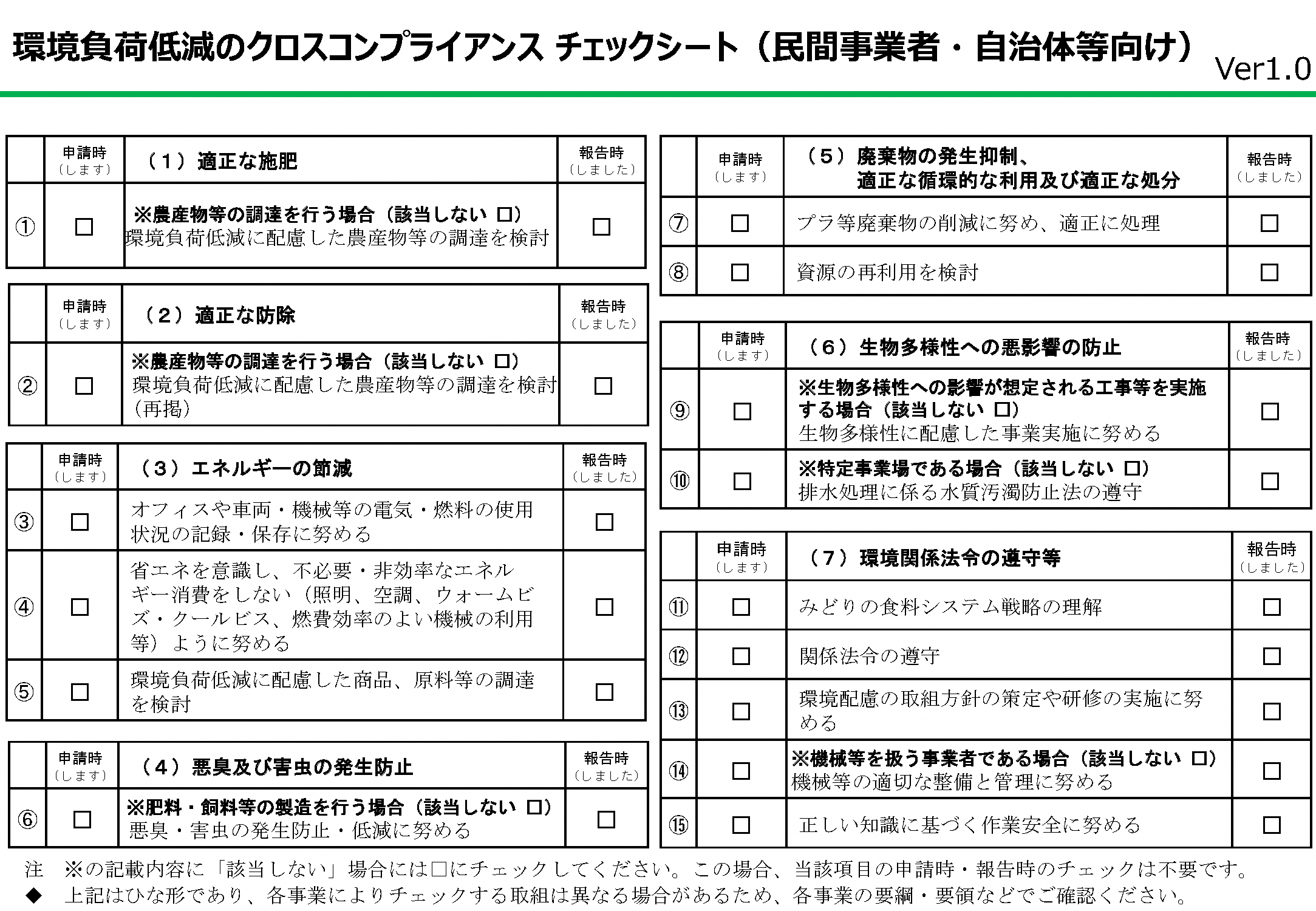 事業の種類取組主体補助対象経費補助率補助金上限１　就農相談体制の整備第４のとおり就農相談員の取組に必要な経費ただし、詳細については別表２-１のとおりとする。1/2以内100万円２　先輩農業者等による技術面等のサポート第４のとおり（１）就農支援員による指導謝金（２）新規就農者を対象とした研修会・講習会の開催経費ただし、（２）の詳細については別表２-２のとおりとする。1/2以内100万円ただし、（１）については、新規就農者１人当たり上限５万円とする。（複数の就農支援員が1人の新規就農者を支援する場合についても合計５万円を上限とする。）３　研修農場の整備第４のとおり　研修農場の新設及び研修内容の強化に必要な以下の農業用施設等の取得又は改良に必要な経費（１）農業用施設（２）農業用機械（アタッチメント含む）・設備1/2以内４　社会人向けの農業研修の実施社会人向けの農業研修の実施に必要な経費ただし、詳細については別表２-３のとおりとする。定額300万円事務等経費全国農業委員会ネットワーク機構第２の１から４までを実施する際に必要な事務等経費定額区分内容賃金事業を実施するための、資料整理、事務補助、各種調査、資料収集等の業務のために臨時雇用した者に対して支払う実働に応じた対価。雇用に伴う社会保険料等の事業主負担分などについては、「賃金」としてではなく、後述する「その他」の区分により申請すること。賃金単価については、取組主体内の賃金支給規則や国の規定等によるなど、業務の内容に応じた常識の範囲を超えない妥当な根拠に基づき設定すること。なお、設定された単価が妥当であるかを精査するため、上記の賃金支給規則等を申請の際に添付することとする。賃金については、本事業の実施により新たに発生する業務についてのみ支払の対象とし、事業実施に直接関係のない既存の業務に対する支払はできない。また、取組主体は、当該事業に直接従事した従事時間と作業内容を証明しなければならないものとする。ただし、事業実施に直接関係する業務であっても地方公共団体の職員（会計年度任用職員を除く）、農業協同組合の正職員については、賃金を支払うことはできない。会計年度任用職員給与等地方公共団体において会計年度任用職員に任用された職員を本事業に従事させる場合については、地方公共団体が定める会計年度任用職員の給与に関する条例等の規定に基づき、給与及び手当について、本事業への従事割合に応じて助成対象とすることができる。この場合、給与等が妥当であるかを精査するため、給与に関する条例、勤務条件通知書等を申請の際に添付することとする。また、取組主体は、会計年度任用職員の本事業への従事割合及び従事内容を証明しなければならない。謝金　事業を実施するための、専門的知識の提供、資料整理、事務補助、資料収集等の協力者に対する謝礼に要する経費。　謝金の単価については、業務の内容に応じた常識の範囲を超えない妥当な根拠に基づき単価を設定すること。　なお、設定された単価が妥当であるかを精査するため、謝金の単価の設定根拠となる資料を申請の際に添付することとする。また、取組主体又は協議会に参画する組織に属する者及び臨時雇用者等に対しては、謝金を支払うことはできない。旅費事業を実施するための、資料収集、各種調査、打合せ、成果発表等の実施に要する経費。なお、取組主体に旅費の支給に関する規定等がある場合、当該規定によることができるものとする。備品費事業を実施するための、取得単価が50万円未満の設備（機械・装置）・物品等の購入に必要な経費（農業用機械を除く。）（これらの据付等にかかる経費を含む。）。消耗品費事業を実施するための、原材料、取得価格が５万円未満の消耗品、消耗器材、薬品類、各種事務用品等の調達に必要な経費。印刷製本費事業を実施するために追加的に必要となる文書、会議資料等の印刷製本の経費。通信運搬費事業を実施するために追加的に必要となる電話・インターネット等の通信料、郵便料、諸物品の運賃等の経費（通常の団体運営に伴って発生する事務所の経費は除く。）。役務費事業を実施するための、それだけでは本事業の成果とは成り得ない器具機械等の各種保守・改良、翻訳、鑑定、設計、分析、試験、加工、システム開発・改良等を専ら行うために必要な経費。使用料及び賃借料事業を実施するために追加的に必要となるパソコン、教育機材、移動用バス等事業用機械器具等の借料及び損料（通常の団体運営に伴って発生する事務所の経費は除く。）。その他事業を実施するための、広告費、文献等購入費、複写費、交通費（勤務地域内を移動する場合の電車代等「旅費」で支出されない経費）、自動車等借上料、会場借料、原稿料、収入印紙代、傷害・賠償保険加入費等の雑費など、他の費目に該当しない経費。区　分内　容謝金　事業を実施するための、専門知識の提供等の協力者に対する謝礼に要する経費。　謝金の単価については、業務の内容に応じた常識の範囲を超えない妥当な根拠に基づき設定すること。　なお、設定された単価が妥当であるかを精査するため、謝金の単価の設定根拠となる資料を申請の際に添付することとする。　また、取組主体又は、協議会に参画する組織に属する者に対しては、謝金を支払うことはできない。旅費外部有識者を招聘し、事業を実施する際に要する経費。取組主体に旅費の支給に関する規程等がある場合、当該規定によることができるものとする。備品費事業を実施するための、取得単価が50万円未満の設備（機械・装置）・物品等の購入に必要な経費（農業用機械を除く。）（これらの据付等にかかる経費を含む）。消耗品費事業を実施するための、原材料、取得価格が５万円未満の消耗品、消耗器材、薬品類、各種事務用品等の調達に必要な経費。印刷製本費　事業を実施するために必要となる文書、研修資料等の印刷製本の経費。通信運搬費　事業を実施するために必要となる郵便料、諸物品の運賃等の経費（通常の団体運営に伴って発生する事務所の経費は含まれない。）。役務費事業を実施するための、それだけでは本事業の成果とは成り得ない器具機械等の各種保守・改良、翻訳、鑑定、設計、分析、試験、加工、システム開発・改良等を専ら行うために必要な経費。使用料及び賃借料事業を実施するために追加的に必要となるパソコン、教育機材、移動用バス等事業用機械器具等の借料及び損料（通常の団体運営に伴って発生する事務所の経費は除く。）。その他　事業を実施するための、文献等購入費、複写費、会場借料、収入印紙代など他の費目に該当しない経費。区　分内　容謝　金旅　費賃　金会計年度任用職員給与等備品費消耗品費印刷製本費通信運搬費使用料及び賃借料等役務費委託費その他　事業を実施するために必要となる専門知識の提供、資料整理、事務補助、資料収集等の協力者に対する謝礼に要する経費。　謝金の単価については、業務の内容に応じた常識の範囲を超えない妥当な根拠に基づき設定すること。　なお、設定された単価が妥当であるかを精査するため、謝金の単価の設定根拠となる資料を申請の際に添付するものとする。　また、取組主体等の事業に参画する者に対しては、謝金を支払うことはできない。　事業を実施するために必要な研修実施、資料収集、各種調査、打合せ等に要する経費。取組主体に旅費の支給に関する規程等がある場合は、当該規程によることができるものとする。　事業を実施するために必要となる研修実施、資料整理、事務補助、資料収集等の業務のために臨時に雇用した者に対して支払う実働に応じた対価。雇用に伴う社会保険料等の事業主負担分などについては、「賃金」としてではなく、後述する「その他」の区分により申請すること。　賃金単価については、取組主体の賃金支給規則や国の規定等によるなど、業務の内容に応じた常識の範囲を超えない妥当な根拠に基づき設定すること。　また、当該賃金支給規則による場合であっても、労働の対価として労働時間に応じて支払う経費以外の経費（賞与、住宅手当、退職給付金引当金等）については、除外して申請すること。　設定された単価等が妥当であるかを精査するため、賃金等の支給規則、辞令等の根拠となる資料を申請の際に添付するものとする。　賃金については、本事業の実施により新たに発生する業務についてのみ支払いの対象とし、事業実施に直接関係のない既存の業務に対する支払いはできない。　また、取組主体は、当該事業に直接従事した従事時間と作業内容を証明しなければならない。　ただし、事業実施に直接関係する業務であっても地方公共団体の職員（会計年度任用職員を除く）、農業協同組合の正職員については、賃金を支払うことはできない。　地方公共団体において会計年度任用職員に任用された職員を本事業に従事させる場合については、地方公共団体が定める会計年度任用職員の給与に関する条例等の規定に基づき、給与及び手当について、本事業への従事割合に応じて助成対象とすることができる。　この場合、給与等が妥当であるかを精査するため、給与等に関する条例、勤務条件通知書等の根拠となる資料を申請の際に添付するとともに、会計年度任用職員の本事業への従事割合及び従事内容を証明しなければならない。　事業を実施するために直接必要となる取得単価が５万円以上の機器、装置、物品等の購入に必要な経費（これらの据付等にかかる経費も含む。）（リース等が困難な場合に限る）。　事業を実施するために必要となる取得価格が５万円未満の消耗品、消耗器材、薬品類、原材料、生産資材、各種事務用品等の調達に必要な費用。　事業を実施するために必要となる文書、研修資料、会議資料等の印刷製本の経費。　事業を実施するため追加的に必要となる電話・インターネット等の通信料、郵便料、諸物品の運賃等の経費（通常の団体運営に伴って発生する経費は含まれない）。　事業を実施するため追加的に必要となる教育コンテンツやサービスの使用料、カメラ、パソコン、ソフトウェア、教育機材、講義等の会場、農業用機械・設備等、移動用バス等事業用機械器具等の借料及び損料（通常の団体等の運営に伴って発生する経費は含まれない）。　取組主体が直接実施することが困難である役務（ホームページ作成、翻訳、分析等）を他の事業者等に依頼するために必要な経費。事業の交付目的たる事業の一部分（教育コンテンツの作成等）を他の事業者等に委託するために必要な経費。　事業を実施するために必要な文献等購入費、複写費、収入印紙代、社会保険料等の事業者負担分など他の費目に該当しない経費。項目項目判断基準ポイント１地域のサポート体制地域のサポート体制サポート体制計画の支援分野全てについて担当機関、部署が決まっている。１２サポート体制計画の支援内容サポート体制計画の支援内容支援内容の区分毎にその他を除く全ての項目に支援内容を記載している。１３住居のあっせん住居のあっせん就農希望者や新規就農者が利用できる住居があらかじめ用意されている。（用意されている物件の状態、場所等がわかる資料を添付すること）２４農地のあっせん農地のあっせん就農希望者については以下の①を、新規就農者については①及び②を満たすこと。①　地域計画の区域内に賃借権等の権利を取得できる農地があらかじめ見込まれていること。②　目標地図に位置付けられ又は位置付けられる見込みであること。なお、いずれの場合も、地域計画の策定に向けた協議を実施中の場合を含むこととする。（用意している農地について、あっせんを受ける者にその利用状況等の現況や営農条件等を説明する資料、①又は②のことが分かる目標地図又は協議の関係資料等を添付すること。）２５過去３年間の新規就農者の定着率過去３年間の新規就農者の定着率事業開始前３年間に新規就農した者の定着率が90％以上であること。２６事業実施年度の翌年度から３年間の新規就農者の目標事業実施年度の翌年度から３年間の新規就農者の目標事業後３年間の新規就農者数の合計が、事業開始前３年間合計の150%以上200%未満になる計画となっていること。１６事業実施年度の翌年度から３年間の新規就農者の目標事業実施年度の翌年度から３年間の新規就農者の目標事業後３年間の新規就農者数の合計が、事業開始前３年間合計の200%以上になる計画となっていること。３７農山漁村における女性の登用　　　　（１）取組主体が市町村、農業団体等の場合女性登用の数値目標・取組計画の設定がある。（第５次男女共同参画基本計画（令和２年12月25日閣議決定）等に基づき策定された数値目標・取組計画が確認できる資料を添付すること）１７農山漁村における女性の登用　　　　（２）取組主体が協議会の場合構成員のいずれかに女性登用の数値目標・取組計画の設定がある。（第５次男女共同参画基本計画（令和２年12月25日閣議決定）等に基づき策定された数値目標・取組計画が確認できる資料を添付すること）１項目判断基準ポイント１就農相談就農相談会について、年４回以上出展者として参加する、又は自らが開催する計画となっている。２１就農相談就農相談体制を整備するに当たり、就農相談員を新たに雇用することにより、専任の職員を増員することで、組織の強化を図る又は図っている。２２実施計画就農希望者と農業又は地域とのミスマッチを防ぐため、本格的な就農準備に入る前に農業体験や短期の研修を２回以上実施する計画となっている。１２実施計画就農希望者、新規就農者が互いに情報交換ができる交流会又はネットワーク作りを行う計画となっている。１２実施計画就農に必要な知識と技術を習得できる研修計画を作成することとしている。１２実施計画就農希望者とのミスマッチを防ぎ、定着を促進するため、研修プログラムに掲げる各品目ごとに、労働時間や農業所得（経費や施設・機械等の減価償却費を含む。）、地域における生活費等の詳細をそれぞれ明らかにすることにより、就農後の農業経営及び地域での生活のイメージを明確に示す計画となっている。２３都道府県加算申請数の５倍を都道府県ポイントとして、都道府県が独自に設定した判断基準により配点項目判断基準ポイント１就農支援員の選定地域の推進品目全てに就農支援員を選定している。１１就農支援員の選定就農希望者（研修生等）に対し、指導経験がある者を就農支援員に選定している。１１就農支援員の選定UIターン者を就農支援員に選定している。１１就農支援員の選定女性農業者を就農支援員に選定している。１２実施計画新規就農者一人に対し、複数の就農支援員を設定する計画を立てている。１２実施計画就農支援員が月１回以上、担当の新規就農者の面談を実施する計画を立てている。１３都道府県加算申請数の５倍を都道府県ポイントとして、都道府県が独自に設定した判断基準により配点項目判断基準ポイント１指導体制常勤の指導者がいる。１２実習において、右記のカリキュラムを設定スマート農業２２実習において、右記のカリキュラムを設定GAP等の認証制度２２実習において、右記のカリキュラムを設定有機農業等の環境と調和のとれた農業２３座学において、右記のカリキュラムを設定スマート農業１３座学において、右記のカリキュラムを設定GAP等の認証制度１３座学において、右記のカリキュラムを設定有機農業等の環境と調和のとれた農業１３座学において、右記のカリキュラムを設定リスク管理（BCP、保険制度等）１３座学において、右記のカリキュラムを設定労働環境改善（就業規則等の策定・見直し、労働時間の削減（経営計画の見直し、経営分析・営農支援システムの導入等）、労働負荷削減のための見直し（作業工程の見直し、作業マニュアルの作成等）、マネジメント体制の強化（人事制度や人材管理システムの導入等）、労働・社会保険への加入等）１４経営モデルの策定就農後の標準的な経営規模・収入等を示した経営モデルを策定している。※当該経営モデルの内容が分かる資料を添付すること。１５研修修了生の、新規就農１年目の目標平均売上高平均700万円以上３５研修修了生の、新規就農１年目の目標平均売上高平均500万円以上、700万円未満２５研修修了生の、新規就農１年目の目標平均売上高平均300万円以上、500万円未満１６研修終了後のサポート就農後に就農支援員等による技術指導等を行う。※事業計画書の研修カリキュラムの欄に内容を記載すること。２７都道府県加算申請数の５倍を都道府県ポイントとして、都道府県が独自に設定した判断基準により配点項目判断基準ポイント１ 研修内容主要な農作業工程※を一通り実習できる内容となっている。※播種、育苗、定植、施肥、農薬散布、誘引、摘果・摘芯・摘葉・芽かき、剪定、授粉、収穫、調製等。ただし、品目の性質や研修時期等を踏まえ、一部の工程を除外できる。３１ 研修内容複数品目について実習できる内容となっている。３１ 研修内容スマート農業に関する研修を５時間以上実施する計画となっている。１１ 研修内容有機農業等の環境配慮型農業に関する研修を５時間以上実施する計画となっている。１１ 研修内容GAP等の認証制度に関する研修を３時間以上実施する計画となっている。１１ 研修内容労働環境改善（就業規則等の策定・見直し、労働時間の削減（経営計画の見直し、経営分析・営農支援システムの導入等）、労働負荷削減のための見直し（作業工程の見直し、作業マニュアルの作成等）、マネジメント体制の強化（人事制度や人材管理システムの導入等）、労働・社会保険への加入等）に関する研修を実施する計画となっている。１２受講者に対するフォローアップ体制新規就農に係る課題全般に一元的に対応できる者（就農相談員等）を設置している。３２受講者に対するフォローアップ体制新規就農者に対し、技術・販路等の指導を行う先輩農業者等（就農支援員等）を設置している。３３ 研修受講者数・本事業の開始前に既に就農希望者向けの研修を実施しており、当該研修の受講者数の200％以上となる計画となっている場合。・就農希望者向けの研修を初めて実施する場合。※事業開始前の就農希望者向け研修の内容、受講者数が分かる資料を添付すること。３３ 研修受講者数研修受講者数が、事業開始前の就農希望者向け研修受講者数の150％以上となる計画となっている。※事業開始前の就農希望者向け研修の内容、受講者数が分かる資料を添付すること。１４都道府県加算申請数の５倍を都道府県ポイントとして、都道府県が独自に設定した判断基準により配点　都道府県 対象地域（市町村名）取組主体名代表者フリガナ氏名所属部署職名所属先住所等〒・住所TELFAXメールアドレス〒事務局連絡先フリガナ氏名所属部署職名所属先住所等〒・住所TELFAXメールアドレス〒会計担当者フリガナ氏名所属部署職名所属先住所等〒・住所TELFAXメールアドレス〒※　他組織と連携して事業を実施する場合は、連携内容を具体的に記載する。※　地域の地理的な状況及び農業概況を記載するとともに、担い手の状況及び新規就農の状況を記載する。項目支援の内容住居のあっせん※　就農希望者や新規就農者が利用できる住居をあらかじめ用意している場合に、具体的な支援の内容を記載し、用意している物件の状態、場所がわかる資料を添付すること。農地のあっせん※　新規就農者等が賃借権等の権利を取得できる農地をあらかじめ用意している場合に、具体的な支援の内容（その利用状況等の現況や営農条件等を含む。）を記載した資料及び目標地図への位置付け等を行っていることが分かる資料を添付すること。就農年度前々前年度（○年度）前々年度（○年度）前年度（○年度）合計新規就農者数（経営体）就農年度事業開始前３年間の合計事業実施1年後（○年度）事業実施２年後（○年度）事業実施３年後（○年度）合計新規就農者数(経営体）取組計画の名称目標数値事業の種類取組の有無就農相談体制の整備先輩農業者等による技術面等のサポート研修農場の整備社会人向けの農業研修の実施全体方針※　市町村、□□農業公社、○○農業協同組合等を記載する。※　取組主体が協議会の場合は、構成員の役割についても記載する。就農相談員の氏名役職及び位置付け※　就農相談員の役割、相談対応の分担等を記載する。※　相談会の開催、参加を行う場合記載する。※　全国新規就農相談センター、都道府県との連携についても記載する。※　会議の構成員、開催計画・内容を記載する。農地のあっせん・確保農業機械等のあっせん・確保就農計画の作成生活面のサポート　全国データベース及び市町村就農相談カルテの活用方針等地域の新規就農支援及び生活支援に係る情報収集と情報発信の方針※　交流会等を行う場合記載する。※　既存のプログラムがある場合はその旨記載し、資料を添付すること。※　既存のプログラムがある場合はその旨記載し、資料を添付すること。※　就農希望者と農業のミスマッチを防ぎ、定着を促進するため、研修プログラムに掲げる各品目ごとに、労働時間や農業所得（経費や施設・機械等の減価償却費を含む。）、地域における生活費等の詳細をそれぞれ明らかにすることにより、就農後の農業経営及び地域での生活のイメージを明確に示す資料がある場合は、添付すること。開催内容等月取組内容○月○月○月○月（参考）既存の取組（参考）既存の取組※　事業内容のうち、既存の取組がある場合は、参考欄に既存の取組を記載する。※　事業内容のうち、既存の取組がある場合は、参考欄に既存の取組を記載する。就農支援員の氏名経営作物、経営規模及び先輩農業者等としての資質※就農支援員の氏名担当する新規就農者の氏名技術指導・助言の方針年間計画（月毎に記載）年間計画（月毎に記載）月研修会・講習会開催内容○月○月○月○月所在地面積・施設研修コース名研修コース名研修期間日間開催時期対象作物対象人数研修カリキュラム実習、座学に分けて研修の内容を記載する。（実習及び座学それぞれの時間数も記載する。）研修カリキュラム実習、座学に分けて研修の内容を記載する。（実習及び座学それぞれの時間数も記載する。）研修カリキュラム実習、座学に分けて研修の内容を記載する。（実習及び座学それぞれの時間数も記載する。）月研修会・講習会開催内容○月○月○月作目売上高（千円）備考No整備内容（施設、機械名等）事業量（規模、台数等）規模決定根拠着工（契約）予定年月日竣工予定年月日No事業費負担区分負担区分負担区分耐用年数(年)備考No事業費国庫補助金自己負担その他耐用年数(年)備考合計合計名称住所研修コース名対象作物研修期間　　　　　　　　　月実施内容※　漏れなく記載する。※　実習および座学ごとに時間数・実施形態等を記載する。実施内容※　漏れなく記載する。※　実習および座学ごとに時間数・実施形態等を記載する。実施内容※　漏れなく記載する。※　実習および座学ごとに時間数・実施形態等を記載する。月内容○月○月○月項目支援内容就農相談員等先輩農業者等研修コース名受講人数　　　　　　　　　名アンケート結果注：事業効果を把握するためのアンケートの内容は以下のとおりとする。①研修内容について、将来、就農する際に役立つと回答した者の割合（必須）〔４段階評価：大変役に立つ、役に立つ、あまり役に立たない、役に立たない〕②研修を受講することにより、就農意欲が高まったと回答した者の割合（必須）〔４段階評価：とても強くなった、強くなった、あまりならなかった、ならなかった〕③その他（取組主体で必要な項目を設定）アンケート結果注：事業効果を把握するためのアンケートの内容は以下のとおりとする。①研修内容について、将来、就農する際に役立つと回答した者の割合（必須）〔４段階評価：大変役に立つ、役に立つ、あまり役に立たない、役に立たない〕②研修を受講することにより、就農意欲が高まったと回答した者の割合（必須）〔４段階評価：とても強くなった、強くなった、あまりならなかった、ならなかった〕③その他（取組主体で必要な項目を設定）事業内容事業に要する経費（A+B+C+D）負担区分負担区分負担区分負担区分備　考（積算基礎等）事業内容事業に要する経費（A+B+C+D）国庫補助金(A)都道府県(B)市町村(C)その他（D）備　考（積算基礎等）１　就農相談体制の整備２　先輩農業者等による技術面等のサポート３　研修農場の整備４　社会人向けの農業研修の実施合　　　計指導内容指導時間月　日　:　～　:　　:月　日　:　～　::月　日　:　～　::月　日　:　～　::月　日　:　～　::月　日　:　～　::月　日　:　～　::月　日　:　～　::月　日　:　～　::月　日　:　～　::月　日　:　～　::月　日　:　～　::月　日　:　～　::月　日　:　～　::月　日　:　～　::就農支援員からの指導回数・頻度等就農支援員による指導内容就農支援員に期待することその他（サポート体制等において確認したい内容等）事　項内　　　容金額（円）事　項事　項計画値（実績値）配分及び進行管理方針配分都道府県数配分都道府県数就農相談体制の整備先輩農業者等による技術面等のサポート研修農場の整備社会人向けの農業研修の実施区　　分金額（円）事業費（都道府県への配分費）事務等経費合　　計事業内容事業に要する経費（A+B+C+D）負担区分負担区分負担区分負担区分備　考（積算基礎等）事業内容事業に要する経費（A+B+C+D）国庫補助金(A)都道府県(B)市町村(C)その他（D）備　考（積算基礎等）１　就農相談体制の整備２　先輩農業者等による技術面等のサポート３　研修農場の整備４　社会人向けの農業研修の実施５　事務等経費取組取組の内容就農相談体制の整備 先輩農業者等による技術面等のサポート研修農場の整備社会人向けの農業研修の実施就農年度事業実施前々前年度（○年度）事業実施前々年度（○年度）事業実施前年度（○年度）事業実施年度（○年度）新規就農者数（定着率）実績就農年度事業実施１年後（○年度）事業実施２年後（○年度）事業実施３年後（○年度）事業後３年間合計新規就農者数（経営体）目標新規就農者数（経営体）実績事業実施からこれまでの研修人数（経営体）就農者の就農１年目の平均売上高（円）（参考）計画時の目標平均売上高（円）事業実施からこれまでの研修人数（経営体）うち就農者（経営体）就農者の就農１年目の平均売上高（円）（参考）計画時の目標平均売上高（円）年齢単身or夫婦品目名・品種名等経営規模（作付け面積・飼養頭数等）就農１年目の平均売上高（千円）目標平均売上高（千円）就農年度事業実施１年後（○年度）事業実施２年後（○年度）事業実施３年後（○年度）合計新規就農者数（経営体）目標新規就農者数（経営体）実績事業実施年度（令和○年度）事業実施１年後（令和○年度末）事業実施２年後（令和○年度末）事業実施3年後（令和○年度末）備考研修修了者数（Ａ）研修修了者数（Ａ）研修修了者数（Ａ）名名名Ａのうち、新規就農者数（Ｂ）Ａのうち、新規就農者数（Ｂ）名（=(B)/(A) ％）名（=(B)/(A) ％）名（=(B)/(A) ％）Ａのうち、今後の就農の意向がある人数（Ｃ)Ａのうち、今後の就農の意向がある人数（Ｃ)名（=(C)/(A) ％）名（=(C)/(A) ％）名（=(C)/(A) ％）Ｃのうち、就農に向けた研修を受講している人数（Ｄ）名（=(D)/(A) ％）名（=(D)/(A) ％）名（=(D)/(A) ％）Ａのうち、今後の就農の意向が無い人数（E）Ａのうち、今後の就農の意向が無い人数（E）名（=(E)/(A) ％）名（=(E)/(A) ％）名（=(E)/(A) ％）年齢性別居住地（研修開始時）研修開始時に従事していた他産業及び就業形態居住地（現在）就農場所就農時期就農形態就農した理由作目例43歳男東京都千代田区IT関係業（正社員）※離職済の場合でも開始時に従事していた産業を記載●●県○市△△村××地域※主たる農地の所在地等を記載2024年4月雇用就農／自営就農～～～～～～～～～～～～～～～～～～～～。野菜1234年齢性別居住地（研修開始時）研修開始時に従事していた他産業及び就業形態居住地（現在）就農予定・希望時期就農予定形態就農を希望する理由予定作目1234年齢性別居住地（研修開始時）研修開始時に従事していた他産業及び就業形態居住地（現在）研修場所就農準備資金の活用の有無就農予定・希望時期就農予定形態就農を希望する理由予定作目1234年齢性別居住地（研修開始時）研修開始時に従事していた他産業及び就業形態居住地（現在）就農を断念した理由1234関係機関（注）国、農業人材確保推進事業（新規就農者育成総合対策実施要綱（令和４年３月29日付け３経営第3142号農林水産事務次官依命通知）別記６の事業をいう。）の第３の事業実施主体及び事業実施主体から業務の一部を委託された者、都道府県、農業経営・就農支援センター、都道府県から農業経営・就農支援センターに係る業務の一部を委託された者、農業経営・就農支援センターに登録された専門家、都道府県農業委員会ネットワーク機構、市町村、農業委員会、農業協同組合連合会、都道府県農業会議、都道府県農業法人協会、土地改良区、農地中間管理機構、普及指導センター、株式会社日本政策金融公庫、サポート体制参画機関（農業協同組合、○○、○○）（※　その他追加する機関があれば明確にすること）個人情報の取扱いの確認「個人情報の取扱い」に記載された内容について同意します。令和　　　年　　　月　　　日　　氏名　　　　　　　　　　　　　（１）適正な施肥・肥料の品質の確保等に関する法律（昭和25年法律第127号）・農用地の土壌の汚染防止等に関する法律（昭和45年法律第139号）・土壌汚染対策法（平成14年法律第53号） 等（２）適正な防除・農薬取締法（昭和23年法律第82号）・植物防疫法（昭和25年法律第151号） 等（３）エネルギーの節減・エネルギーの使用の合理化及び非化石エネルギーへの転換等に関する法律（昭和54年法律第49号）等（４）悪臭及び害虫の発生防止・家畜排せつ物の管理の適正化及び利用の促進に関する法律（平成11年法律第112号）・悪臭防止法（昭和46年法律第91号） 等（５）廃棄物の発生抑制、適正な循環的な利用及び適正な処分・廃棄物の処理及び清掃に関する法律 （昭和45年法律第137号）・食品循環資源の再生利用等の促進に関する法律（平成12年法律第116号）・国等による環境物品等の調達の推進等に関する法律（平成12年法律第100号）・容器包装に係る分別収集及び再商品化の促進等に関する法律（平成７年法律第112号）・プラスチックに係る資源循環の促進等に関する法律（令和３年法律第60号）等（６）生物多様性への悪影響の防止・遺伝子組換え生物等の使用等の規制による生物の多様性の確保に関する法律（平成15年法律第97号）・水質汚濁防止法（昭和45年法律第138号）・湖沼水質保全特別措置法（昭和59年法律第61号）・鳥獣の保護及び管理並びに狩猟の適正化に関する法律（平成14年法律第88号）・鳥獣による農林水産業等に係る被害の防止のための特別措置に関する法律（平成19年法律第134号）・合法伐採木材等の流通及び利用の促進に関する法律（平成28年法律第48号）・漁業法（昭和24年法律第267号）・水産資源保護法（昭和26年法律第313号）・持続的養殖生産確保法（平成11年法律第51号） 等（７）環境関係法令の遵守等・労働安全衛生法（昭和47年法律第57号）・環境影響評価法（平成9年法律第81号）・地球温暖化対策の推進に関する法律（平成10年法律第117号）・国等における温室効果ガス等の排出の削減に配慮した契約の推進に関する法律（平成19年法律第 6号）・土地改良法（昭和24年法律第195号）・森林法（昭和26年法律第249号） 等